 Verloskundige praktijk Ermelo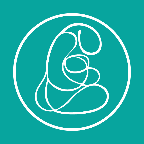 Dear patients.The current situation concerning the Corona Virus compels us to deal differently towards our health care.The KNOV (Dutch Alliance of Obstetric Care) has developed new guidelines to maintain safe obstetric care and diminish infections as much as possible. 
This entails that we have to alter procedures dramatically.Prenatal checkups.Firstly, the checkup frequency will be scheduled differently. Ultrasounds will be conducted between week 8 and 10.The intake and the prenatal diagnostic tests (NIPT-test and 20-week ultrasound) will be done by telephone. These will be conducted between week 8 and 10.Checkups will be done in week 16, 27, 31, 35 (including positioning ultrasound), 37, 39, 40, and 41. If a pregnant woman denies a 20-week ultrasound, a checkup will be done around week 22. 
The checkups at the office will be brief: only blood pressure reading, blood testing, and external ante-natal examining (feeling how the baby is developing and listening to the heartbeats) will be conducted. One day prior to the appointment we will call you by telephone and go through all of the pregnancy issues that will be dealt with during the consultation. During this call we will ask you questions and decide whether you can come to the office the next day. Additional examinations will be executed if necessary.You are advised by the KNOV to come to the office alone, so also without your partner and children. We do understand if this can’t be arranged at such short notice. Yet, we understand if your partner desires to be present at the ultrasound checkups.Labour (delivery).As long as you are not ill (including any other indications) you can still decide where you’d like to give birth: at home or at the hospital (Geboortezorghuis). Maternity care.A hospitalised woman in childbed will only be contacted by telephone. We won’t do visits.Similarly, we will contact the woman in childbed at home by telephone. We will do less visits, yet we strive to come by at least once and obviously more frequently if medically required.We understand these are radical changes. 
We do regret these measures as we highly value personal contact, but we have to take into account your and our health. We will notify you on any changes as soon as possible. Please check our Facebook page for messages.We ask you to check your phone during the days before the appointment as our calls can be anonymous or indicate another telephone number. Please don’t hesitate to contact us if you have any questions!Additionally, we ask you NOT to visit the office if you have any health issues concerning coughing, a sore throat, colds, and/or fever. If you are about to give birth and you have one the symptoms mentioned before, please mention this during your call. We hope you will all go through a healthy pregnancy and we hope these stringent measures won’t be necessary anymore in the near future.Kind regards,Attie, Edith en Odéje.